	Formular nr. 1OPERATOR ECONOMIC.......................................                                          Înregistrat la sediul ............................    (denumirea/numele)                                                                              nr. ............/..................Scrisoare de înaintare a oferteiCătre ..........................................................................................
         (denumirea autorităţii contractante şi adresa completă)Ca urmare a anuntului de participare publicat în data de………….…………………… pentru realizarea achiziției ………………………………………………………………………………………..,  (denumirea achiziţiei publice)noi .............................................................................................. vă transmitem alăturat oferta noastră                            (denumirea/numele ofertantului) 1. Persoana de contact a ofertantului   Avem speranţa că oferta noastră este corespunzătoare şi va satisface cerinţele.Data completării ................................ Cu stimă,
Operator economic,..............................................
(semnătura autorizata şi stampila)Formularul nr. 2OPERATOR ECONOMIC/OFERTANT.........................................(in cazul unei Asocieri, se va completa denumirea intregii Asocieri)FORMULARUL DE OFERTA FINANCIARACătre ....................................................................................................(denumirea autorităţii contractante şi adresa completă)Titlul contractului: 1. Subsemnatul(a) ......................................., (denumire), in calitate de reprezentant legal al operatorului economic…………….....…………….....................…., având calitatea de ofertant unic/ofertant asociat - lider (se completeaza denumirea întregii asocieri,după caz), ne oferim ca, în conformitate cu prevederile şi cerinţele cuprinse în documentaţia de atribuire, să prestam pentru suma de ......................... (cifre) Lei, fără TVA, respectiv ......................... (litere) Lei, fără TVA, contractul mai sus menţionat.2. Ne angajam ca, în cazul în care oferta noastră este stabilită câştigătoare, să începem prestarea serviciilor cât mai curand posibil după data mentionata in  ordinul de începere.3. Ne angajăm să menţinem aceasta ofertă valabilă pentru o durată de 120 zile, (durata în litere şi cifre) respectiv până la data de ........................ (ziua/luna/anul)  şi ea va rămâne obligatorie pentru noi şi poate fi acceptată oricând înainte de expirarea perioadei de valabilitate.4. Până la încheierea şi semnarea contractului de achiziţie publică această ofertă, împreună cu comunicarea transmisă de dumneavoastră, prin care oferta noastră este stabilită câştigătoare, vor constitui un contract angajament între noi.5. Am înţeles şi consimţim ca, în cazul în care oferta noastră este stabilită ca fiind câştigătoare, să constituim garanţia de bună execuţie în conformitate cu prevederile din documentaţia de atribuire.6. Precizăm că:    |_| depunem ofertă alternativă, ale cărei detalii sunt prezentate într-un formular de ofertă separat, marcat în mod clar "alternativă";    |_| nu depunem ofertă alternativă.    (Se bifează opţiunea corespunzătoare.)7. Înţelegem că nu sunteţi obligaţi să acceptaţi oferta cu cel mai scăzut preţ sau orice altă ofertă pe care o puteţi primi.Data _____/_____/_____..............................................................................., (nume, prenume şi semnătură), L.S.în calitate de ............................................ legal autorizat să semnez oferta pentru şi în numele ...................................................... (denumirea/numele operatorului economic)Notă: în cazul unei asocieri formularul va fi semnat de fiecare asociat, prin reprezentantul legal Formularul nr. 3Operator economic									   ….......................(denumirea/numele)	DECLARAŢIEprivind evitarea conflictului de interese  (art. 59 si 60 din Legea nr. 98/2016)1. Subsemnatul ......................................................................................, reprezentant legal al ..................................., (denumirea/numele si sediul/adresă operatorului economic) în calitate de ofertant/ofertant asociat/subcontractant/tert sustinator al ofertantului la procedura de atribuire a contractului de achizitie publica de …………………..……………… organizata de către …………………………………………………, declar pe propria răspundere sub sancţiunea excluderii din procedura de achiziţie publică şi sub sancţiunile aplicabile faptei de fals în acte publice, că nu mă aflu în oricare dintre situaţiile prevăzute la art. 60 lit. D) şi e) din Legea nr. 98/2016 privind achizitiile publice, respectiv: d) Situatia în care ofertantul individual/Candidatul/Ofertantul asociat/Subcontractantul propusl/Terţul susţinător care are drept membri în cadrul consiliului de administraţie/organului de conducere sau de supervizare şi/sau are acţionari ori asociaţi semnificativi persoane care sunt soţ/soţie, rudă sau afin până la gradul al doilea inclusiv ori care se află în relaţii comerciale cu persoane cu funcţii de decizie în cadrul autorităţii contractante sau al furnizorului de servicii de achiziţie implicat în procedura de atribuire.e) Situaţia în care ofertantul/candidatul a nominalizat printre principalele persoane desemnate pentru executarea contractului persoane care sunt soţ/soţie, rudă sau afin până la gradul al doilea inclusiv ori care se află în relaţii comerciale cu persoane cu funcţii de decizie în cadrul autorităţii contractante sau al furnizorului de servicii de achiziţie implicat în procedura de atribuire.Persoanele cu functie de decizie din cadrul autoritatii contractante (conducătorul autorităţii contractante, membrii organelor decizionale ale autorităţii contractante ce au legătură cu procedura de atribuire, precum şi orice alte persoane din cadrul autorităţii contractante ce pot influenţa conţinutul documentelor achiziţiei şi/sau desfăşurarea procedurii de atribuire) sunt:Lupu Mihai - Președinte; Stelian Gima- Vicepreședinte; Petre Enciu- Vicepreședinte; Monea Gabriel-Administrator public; Belu Mariana - Secretar al județului; Banciu Mihaela Leila - Director General - Direcția Generală de Administrație Publică și Juridică; Dragan George- Sef Serviciul Control; Blacioti Georgeta – Sef Serviciul Financiar - Direcția Generală Economico-Financiară; Cristache Florina - Director General Adjunct - Direcția Generală Economico-Financiară; Georgescu Elena - Director General - Direcția Generală de Proiecte; Hagea Cristian Adi - Director General Adjunct - Direcția Generală Administrarea Domeniului Public și Privat- Autoritatea Județeană de Transport; Nache loan Mihai - Director General Adjunct - Direcția Generală de Proiecte; Petrachi Mihaela Anca - Director Executiv - Direcția de Dezvoltare Județeană și Coordonarea Instituțiilor de Sănătate, Sport și învățământ; Jeaca Dumitru- Director Executiv- Directia Turism Coordonarea Institutiilor de Cultura Subordonate; Rancichi Sebastian Florin - Director Generai - Direcția Generală Administrarea Domeniului Public și Privat Autoritatea Județeană de Transport; Voitinovici Diana Roxana - Director General Adjunct- Direcția Generală Tehnică Urbanism și Amenajarea Teritoriului; Tănase Carmen Ioana - Arhitect Șef - Direcția Generală Tehnică Urbanism și Amenajarea Teritoriului; Bănică Marian - Șef Serviciu - Serviciu Promovare Proiecte Europene - Direcția Generală de Proiecte; Căluț Ciprian Lucian - Șef Serviciu - Serviciul Achiziții, Analiză Piață, Urmărire Contracte, Direcția Generală Economico-Financiară; Cîrciu Veronica - Șef Serviciu - Serviciu Buget-Direcția Generală Economico-Financiară; Comănici Carmen - Șef Serviciu - Serviciul Resurse Umane Salarizare - Direcția Generală Economico- Financiară; Dumitru Irina Roxana-Șef Serviciu -Serviciul Dezvoltare și Coordonare, Direcția de Dezvoltare Județeană și Coordonarea Instituțiilor de Sănătate, Sport și învățământ; Dimitrov Cristina Mădălina - Șef Serviciu - Serviciu Urbanism, Programe Naționale de Dezvoltare Locală - Direcția Generală Tehnică Urbanism și Amenajarea Teritoriului;  Istrate Gabriela - Șef Serviciu - Serviciu Turism, Promovare Turistică și Coordonarea Centrului de Excelență în Turism; Orozan Florentina-Lăcrămioara - Șef Serviciu- Serviciu Protecția Mediului - Direcția Generală de Proiecte; Prini Raluca Florentina - Șef Serviciu – Serviciul Management Proiecte - Direcția Generală de Proiecte; Ragalie Danut- Sef Serviciu- Serviciul Monitorizare Investitii Proiecte, Avizare; Stoica Carmen Magdalena - Șef Serviciu - Serviciu de Analiză Strategică și Creșterea Competitivității (Intelligence Competitive); Tănasă Getuța - Șef Serviciu-Serviciu Investiții- Direcția Generală Tehnică Urbanism și Amenajarea Teritoriului; Voicu Silvia - Șef Serviciu - Serviciu Administrarea Domeniului Public și Privat - Direcția Generală Administrarea Domeniului Public și Privat - Autoritatea Județeană de Transport; Ionescu Adrian Victor- Șef Serviciu - Serviciu Autoritatea Judeteana de Transport - Direcția Generală Administrarea Domeniului Public și Privat - Autoritatea Județeană de Transport;  Dinica Petre- Sef Serviciu – Serviciu Administratie Publica, Relatii Internationale, Arhiva si ONG-ur, Directia Generala de Administratie Publica si Juridicai; Pedestru Carmen Luminița Adriana - Șef Birou – Birou Informatică,  Direcția Generală Economico-Financiară; Tudosoiu Adriana - Șef Birou - Biroul Pavilion Expozițional - Direcția Generală Administrarea Domeniului Public și Privat - Autoritatea Județeană de Transport; Consilieri județeni: Badila George, Bercaru Nicoleta, Bola Bogdan-Alexandru, Bucovala Enache, Chiriac Stefan Cristian, Ciobanel Marius Costel, Ciobanu Cosmin, Constantinescu Dana- Mariana, Crușoveanu Marian, Dima Alexandru Cristian, Dontu Gheorghe, Dordea Andrada, Dragan Leonard, Dragnea Marilena, Filipescu Razvan, Geafer Dincer, Gheorghe Veronica Adriana, Guteanu Stere, Ilie Catalin Costel, Mirsu Alexandru, Nedelcu Edward Ilyus, Negoi Eugen Remus, Opreanu Dorin Dumitru, Palaz Claudiu-Iorga, Petre Marius Liviu, Pirvulescu Florin, Popa Liviu, Rizea Vasile, Scrieciu Mihaela Antoanela, Senopol Virgil Cristian, Tanase Leonard Florin, Topolov Gianina Ionela, Tutuianu Marius Horia, Zahariuc Cristian-Florin.Persoanele implicate in procedura de elaborare a documentatiei de atribuire si in procedura de atribuire a contractului de achizitie publica de servicii de dirigentie de santier, a lucrarilor pentru obiectivul de investitie “Reabilitarea Muzeului de Istorie Nationala si Arheologie Constanta” cod SMIS 116053, din partea prestatorului de servicii de consultanta: Societatea Business Analysis & Strategy Consulting SRL, cu sediul in Bucuresti, sector 4, cod de inregistrare fiscala RO284213, prin contractul de prestari servicii de consultanta, inregistrat la U.A.T -Judetul Constanta (Consiliul Judetean Constanta) sub nr. 13131/15.05.2020, iar la prestator inregistrat sub nr. BAS 29.05.2020; sunt:Bogdan Constantin Ciubotaru, administrator al societatii Business Analaysis & Strategy Consulting SRL; Craciun Marius Vlad – consilier juridic;Cristina Dumbrava – manager proiect.Notă: prin acţionar sau asociat semnificativ se înţelege persoana care exercită drepturi aferente unor acţiuni care, cumulate, reprezintă cel puţin 10% din capitalul social sau îi conferă deţinătorului cel puţin 10% din totalul drepturilor de vot în adunarea generală.  2. Subsemnatul/a ............................ declar că voi informa imediat autoritatea contractantă dacă vor interveni modificări în prezenta declaraţie la orice punct pe parcursul derulării procedurii de atribuire a contractului de achiziţie publică sau, în cazul în care vom fi desemnaţi câştigători, pe parcursul derulării contractului de achiziţie publică.3. De asemenea, declar că informaţiile furnizate sunt complete şi corecte în fiecare detaliu şi înţeleg că autoritatea contractantă are dreptul de a solicita, în scopul verificării şi confirmării declaraţiilor, situaţiilor şi documentelor care însoţesc oferta, orice informaţii suplimentare.4. Subsemnatul/a autorizez prin prezenta orice instituţie, societate comercială, bancă, alte persoane juridice să furnizeze informaţii reprezentanţilor autorizaţi ai .............................................. cu privire la orice aspect tehnic şi financiar în legătură cu activitatea noastră.Data completării..............................................................................., (nume, prenume şi semnătură autorizată) A se completa de către fiecare membru al asocierii, în cazul în care oferta este depusă de o asociere, precum şi de către fiecare dintre terţii susţinători şi/sau subcontractorii declaraţi, dacă este cazul.Formularul nr. 4OFERTANT/OFERTANT ASOCIAT__________________________________DECLARAŢIEprivind partea/ părțile din PROPUNEREA TEHNICĂ și FINANCIARĂ care au caracter confidențialTitlul Contractului: ..................................	Subsemnatul(a) (nume/ prenume), domiciliat(a) in …………………………………………… (adresa de domiciliu), identificat(a) cu act de identitate (CI/ Pasaport), seria ……, nr. ………, eliberat de...................., la data de …………, CNP …………………., in calitate de reprezentant legal al operatorului economic ……………………………… (denumire), avand calitatea de ofertant unic/ofertant asociat, precizez ca urmatoarele parti/informatii din propunerea tehnica si  din propunerea financiara:	a. __________________________________	b. __________________________________	c. __________________________________au caracter confidential, pentru a nu prejudicia interesele noastre legitime în ceea ce priveşte secretul comercial şi dreptul de proprietate intelectuală, avand in vedere:1. obligatiile Autoritatii contractante prevazute in cadrul art. 57 alin (1) din Legea 98/2016 „Fără a aduce atingere celorlalte prevederi ale prezentei legi sau dispozițiilor legale privind liberul acces la informațiile de interes public ori ale altor acte normative care reglementează activitatea autorității contractante, autoritatea contractantă are obligația de a nu dezvălui informațiile transmise de operatorii economici indicate de aceștia ca fiind confidențiale,inclusiv secrete tehnice sau comerciale și elementele confidențiale ale ofertelor.2. Art. 123, alin (1)  din HG 395/2016 „Ofertantul elaborează oferta în conformitate cu prevederile documentației de atribuire și indică, motivat, în cuprinsul acesteia care informații din propunerea tehnică și/sau din propunerea financiară sunt confidențiale, clasificate sau sunt protejate de un drept de proprietate intelectuală, în baza legislației aplicabile.”3. Art. 217, alin (5) din Legea 98/2016 "Accesul persoanelor la dosarul achiziției publice potrivit alin. (4) se realizează cu respectarea termenelor și procedurilor prevăzute de reglementările legale privind liberul acces la informațiile de interes public și nu poate fi restricționat decât în măsura în care aceste informații sunt confidențiale, clasificate sau protejate de un drept de proprietate intelectuală, potrivit legii."4. Art. 217, alin (6) din Legea 98/2016 "Prin excepție de la prevederile alin. (5), după comunicarea rezultatului procedurii de atribuire, autoritatea contractantă este obligată să permită, la cerere, într-un termen care nu poate depăși o zi lucrătoare de la data primirii cererii, accesul neîngrădit al oricărui ofertant/candidat la raportul procedurii de atribuire, precum și la informațiile din cadrul  documentelor de calificare, propunerilor tehnice și/sau financiare care nu au fost declarate de către ofertanți ca fiind confidențiale, clasificate sau protejate de un drept de proprietate intelectuală".5. Art. 19, alin (1) din Legea 101/2016 " La cerere, părțile cauzei au acces la documentele dosarului constituit la Consiliu, în aceleași condiții în care se realizează accesul la dosarele constituite la instanțele de judecată potrivit prevederilor Legii nr. 134/2010, republicată, cu modificările ulterioare, cu excepția documentelor pe care operatorii economici le declară ca fiind confidențiale, întrucât cuprind, fără a se limita la acestea, secrete tehnice și/sau comerciale, stabilite conform legii, iar dezvăluirea acestora ar prejudicia interesele legitime ale operatorilor economici, în special în ceea ce privește secretul comercial și proprietatea intelectuală. Caracterul confidențial trebuie demonstrat prin orice mijloace de probă."6. Art. 19, alin (3) din Legea 101/2016  "În sensul alin. (1), documentele sunt marcate sau indicate de către ofertanți, în mod explicit  si vizibil, ca fiind confidențiale. Consultarea documentelor confidențiale din oferte este permisă numai cu acordul scris al respectivilor ofertanți."	De asemenea, in virtutea art. 123, alin (1)  din HG 395/2016, precizam ca motivele pentru care partile/informatiile mai sus mentionate din propunerea tehnica si  din propunerea financiara sunt confidentiale sunt urmatoarele:______________________________________________________________________________________________________________________________________________________________________________________________________________________________________________________________________________________________________________________________________________________________________________________________________________________________________________________________________________________________________________________________Informațiile indicate de operatorii economici ca fiind confidențiale, inclusiv secrete tehnice sau comerciale și elementele confidențiale ale ofertelor, trebuie să fie însoțite de DOVADA care le conferă caracterul de confidențialitate, în caz contrar nefiind aplicabile prevederile alin. (1) al  articolul 57 din Legea nr. 98/2016 privind achizițiile publice.Data ______________  			Reprezentant legal Ofertant unic/ Ofertant asociat/ 					        (denumirea operatorului economic si a reprezentantului legal)							___________________________                                                                                            (semnatura)	Formularul nr. 5OFERTANT/ OFERTANT ASOCIAT__________________________________DECLARAŢIEprivind acceptarea condițiilor contractuale Subsemnatul(a) ............................................................ împuternicit/reprezentant legal al .................................................. (numele operatorului economic) participant la procedura de atribuire având ca obiect ...................................................................................................... ………………………………………………………………………………………………...  inițiată prin anunțul de participare nr. …………………… declar că sunt de acord cu prevederile proiectului de contract postat de autoritatea contractantă pe S.E.A.P.  Data completării ………/………………….                                                                         Reprezentant legal Ofertant unic/Ofertant asociat/ 					        (denumirea operatorului economic si a reprezentantului legal)							             ___________________________                                                                                                     (semnatura)	Formularul nr. 6Acord de asociereNr.....................din..................................1. PĂRȚILE ACORDULUI Art. 1 Prezentul acord se încheie între:S.C..................................................., cu sediul în .....................................,str. ..................................... nr..................., telefon ..................... fax .........................,înmatriculata la Registrul Comerţului din ......................................... sub nr...........................,cod de identificare fiscală...................................., cont ............................................deschis la............................................................... reprezentată de ......................................................având funcţia de.......................................... . în calitate de asociat -LIDER DE ASOCIEREşiS.C................................................., cu sediul în ..................................,str. ................................ Nr..................., telefon ..................... fax ................................,înmatriculata la Registrul Comerţului din ........................................ sub nr............................,cod de identificare fiscală...................................., cont .............................................deschis la............................................ reprezentată de .................................................................având funcţia de.......................................... . în calitate de ASOCIAT2. OBIECTUL ACORDULUI2.1 Asociaţii au convenit să desfăşoare în comun următoarele activităţi:a) participarea la procedura de achiziţie publică organizată de ..........................................................................(denumire autoritate contractantă) pentru atribuirea contractului /acordului cadru .....................................................................................(obiectul contractului / acordului-cadru)b) derularea în comun a contractului de achiziţie publică în cazul desemnării ofertei comune ca fiind câştigătoare. 2.2 Alte activitaţi ce se vor realiza în comun: 1. ___________________________________2. ___________________________________… ___________________________________2.3 Contribuţia financiară/tehnică/profesională a fiecarei părţi la îndeplinirea contractului de achiziţie publică este:1._______ % S.C. ___________________________2._______ % S.C. ___________________________2.4 Repartizarea beneficiilor sau pierderilor rezultate din activităţile comune desfăşurate de asociaţi se va efectua proporţional cu cota de participare a fiecărui asociat, respectiv:1._______ % S.C. ___________________________2._______ % S.C. ___________________________3. DURATA ACORDULUI3.1 Durata asocierii constituite în baza prezentului acord este egală cu perioada derulării procedurii de atribuire şi se prelungeşte corespunzător cu perioada de îndeplinire a contractului (în cazul desemnării asocierii ca fiind câştigătoare a procedurii de achiziţie).4. CONDIȚIILE DE ADMINISTRARE ȘI CONDUCERE A ASOCIERII4.1 Se împuterniceşte SC..............................., având calitatea de lider al asociaţiei pentru întocmirea ofertei comune, semnarea şi depunerea acesteia în numele şi pentru asocierea constituită prin prezentul acord. 4.2 Se împuterniceşte SC..............................., având calitatea de lider al asociaţiei pentru semnarea contractului de achiziţie publică în numele şi pentru asocierea constituită prin prezentul accord (în cazul desemnării asocierii ca fiind câştigătoare a procedurii de achiziţie).5. RĂSPUNDEREPărţile vor răspunde solidar şi individual în fața Beneficiarului în ceea ce priveşte toate obligaţiile şi responsabilităţile decurgând din sau în legătura cu Contractul.ALTE CLAUZE6.1 Asociaţii convin sa se susţină ori de câte ori va fi nevoie pe tot parcursul realizării contractului, acordându-şi sprijin de natura tehnica, manageriala sau/şi logistica ori de câte ori situaţia o cere.6.2 Nici una dintre Parţi nu va fi îndreptăţita sa vândă, cesioneze sau în orice alta modalitate sa greveze sau sa transmită cota sa sau parte din aceasta altfel decât prin efectul legii şi prin obţinerea consimţământului scris prealabil atât al celorlalte Parţi cat şi a Beneficiarului.6.3 Prezentul acord se completează în ceea ce priveşte termenele şi condiţiile de prestare a lucrărilor, cu prevederile contractului ce se va încheia între …............................... (liderul de asociere) şi Beneficiar.7. SEDIUL ASOCIERII7.1 Sediul asocierii va fi in …………………………………………… (adresa completa, nr. de tel, nr. de fax).8. ÎNCETAREA ACORDULUI DE ASOCIERE8.1 Asocierea încetează prin:hotărârea comună a membrilor asociați;expirarea duratei pentru care s-a incheiat acordul de asociere;neîndeplinirea sau imposibilitatea îndeplinirii obiectivului de activitate sau a obligațiilor asumate de părți;alte cazuri prevăzute de lege;9. COMUNICĂRi9.1 Orice comunicare între părţi este valabil îndeplinită dacă se va face în scris şi va fi transmisă la adresa/adresele ......................................................., prevăzute la art..........9.2 De comun acord, asociaţii pot stabili şi alte modalităţi de comunicare.10. Litigii10.1 Litigiile intervenite între părţi se vor soluţiona pe cale amiabilă, iar în caz de nerezolvare vor fi soluţionate de către instanţa de judecată competentă.Prezentul acord de asociere s-a încheiat astăzi ….................................. în …........ exemplare originale, câte unul pentru fiecare parte și unul pentru autoritatea contractantă.LIDER ASOCIAT		semnăturaASOCIAT 1semnătura	ASOCIAT semnăturaNOTA: Prezentul Acord de Asociere conţine clauzele obligatorii, părţile putând adăuga şi alte clauzeFormularul nr. 7ACORD DE SUBCONTRACTAREnr.………./…………Art.1 Părţile acordului:_______________________, reprezentată prin................................, în calitate de contractor (denumire operator economic, sediu, telefon) şi________________________ reprezentată prin..............................., în calitate de subcontractant (denumire operator economic, sediu, telefon) Art. 2. Obiectul acordului: Părțile au convenit ca în cazul desemnării ofertei ca fiind câştigătoare la procedura de achiziţie publică organizată de _______________________________________________să desfăşoare următoarele activitaţi ce se vor subcontracta__________________________________________________________. Art.3. Valoarea estimată a lucrarilor/serviciilor ce se vor executa/presta de subcontractantul _____________________ este de___________ lei, reprezentand _____% din valoarea totală a lucrarilor/serviciilor ofertate. Art.4. Durata de execuţie a ___________________________ (lucrărilor/serviciilor) este in conformitate cu contractul. Art. 5. Încetarea acordului de subcontractare Acordul îşi încetează activitatea ca urmare a următoarelor cauze: a) expirarea duratei pentru care s-a încheiat acordul; b) alte cauze prevăzute de lege. Art. 6. Comunicări Orice comunicare între părţi este valabil îndeplinită dacă se va face în scris şi va fi transmisă la adresa/adresele ......................................................., prevăzute la art.1 Art.7. Subcontractantul se angajează faţă de contractant cu aceleaşi obligaţii şi responsabilităţi pe care contractantul le are faţă de investitor conform contractului_______________________________ (denumire contract) Art.9. Neînţelegerile dintre părţi se vor rezolva pe cale amiabilă. Dacă acest lucru nu este posibil, litigiile se vor soluţiona pe cale legală. Prezentul acord s-a încheiat în două exemplare, câte un exemplar pentru fiecare parte. ____________________                 _________________________(contractant)                                       (subcontractant)Note: Prezentul acord constituie un model orientativ şi se va completa în funcţie de cerinţele specifice ale obiectului contractului/contractelor. În cazul în care oferta va fi declarată câștigătoare, se va încheia un contract de subcontractare în aceleaşi condiţii în care contractorul a semnat contractul cu autoritatea contractantă. Este interzisă subcontractarea totală a contractului.Formularul nr. 8OFERTANT/OFERTANT ASOCIAT/SUBCONTRACTANT_____________________ (denumirea/numele)DECLARAȚIE PRIVIND RESPECTAREA LEGISLAȚIEI PRIVIND CONDIȚIILE DE MEDIU, SOCIAL ȘI CU PRIVIRE LA RELAȚIILE DE MUNCĂ PE TOATĂ DURATA DE ÎNDEPLINIRE A CONTRACTULUI Subsemnatul/a ................................................................................ (nume/prenume), reprezentant legal/împuternicit al ........................................................ (denumirea/numele și sediu/adresa ofertantului), în calitate de ofertant/ofertant asociat/subcontractant ………………………………………………….. la procedura de licitaţie deschisă pentru atribuirea contractului .................................................... cod CPV............................., organizată de autoritatea contractantă ...................................(numele autorității) declar pe propria răspundere, că la elaborarea ofertei am ţinut cont de toate obligaţiile referitoare la  obligaţiile relevante din domeniile mediului, social şi al relaţiilor de muncă pentru activităţile ce se vor desfăşura pe parcursul îndeplinirii contractului de servicii, în conformitate cu prevederile Legii securităţii şi sănătăţii în muncă nr. 319/2006, Legea 265/2006 privind aprobarea OUG 195/2005 privind protecția mediului și ale celorlaltor reglementări aplicabile.Data ...............................                                                                                                         Operator economic,                                                                                                        ......................                                                                                                     (semnatura autorizată şi ştampila)Formularul nr. 9Operator economic									   ….......................(denumirea/numele)	DECLARAŢIE DE CONSIMŢĂMÂNT  PRIVIND PRELUCRAREA DATELOR CU CARACTER PERSONALconform dispozițiilor „REGULAMENTULUI (UE) 2016/679 privind protecția persoanelor fizice în ceea ce privește prelucrarea datelor cu caracter personal şi privind  libera circulație a acestor date și de abrogare a Directivei 95/46/CE (Regulamentul general privind protecția datelor).Subsemnatul/Subsemnata___________________________, domiciliat/ă in ____________________, telefon _________ născut/ă la data de în localitatea_________, Carte de identitate Seria________ Nr._________, emis la data de________, de către________________, în calitate de Administrator/Director General al societății ________________, participant la achiziția de____________________ îmi exprim acordul cu privire la utilizarea şi prelucrarea datelor cu caracter personal de către CONSILIUL JUDEȚEAN CONSTANȚA. Acestea vor fi folosite în cadrul procesului de achiziție. Datele nu vor fi prelucrate și publicate, pentru informarea publicului, decât cu informarea mea prealabilă asupra scopului prelucrării sau publicării și obținerea consimțământului în condițiile legii. Dacă datele cu caracter personal furnizate sunt incorecte sau vor suferi modificări (schimbare domiciliu, statut civil, etc.) mă oblig să informez în scris CONSILIUL JUDEȚEAN CONSTANȚA.Data completării: ........................... Operator economic,................................. (semnătură autorizată)NumeAdresăTelefonFaxE-mail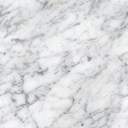 